I state that I have read the rules of conduct and fire protection regulations in force in the buildings and on the premises belonging to the Maria Curie-Skłodowska University in Lublin, and in particular I am familiar with:(Oświadczam, że zapoznałam(em) się z zasadami postępowania i przepisami z zakresu ochrony przeciwpożarowej, obowiązującymi w budynkach oraz na terenach należących do Uniwersytetu Marii Curie-Skłodowskiej w Lublinie,                                               a w szczególności znane mi są:) Basic fire hazards in buildings.(Podstawowe zagrożenia pożarowe występujące w budynkach.)Methods of eliminating fire hazards(Sposoby eliminacji zagrożeń pożarowych.)Fire protection regulations and liability for non-compliance.(Przepisy dotyczące ochrony przeciwpożarowej oraz odpowiedzialność z tytułu ich nieprzestrzegania.)Rules of conduct in the event of fire or any other local hazard.(Zasady postępowania w przypadku wystąpienia pożaru lub innego miejscowego zagrożenia.)Rules of operating hand-held equipment and internal hydrants.(Zasady obsługi podręcznego sprzętu oraz hydrantów wewnętrznych.)Rules of evacuation of persons and property.(Zasady prowadzenia ewakuacji osób i mienia.)In addition, I acknowledge and undertake to apply the Fire Safety Manual prepared for the building in which I will be working.(Ponadto ustalenia Instrukcji Bezpieczeństwa Pożarowego opracowanej dla budynku, w którym będę pracował(a), przyjmuję do wiadomości i stosowania.)Maria Curie-Skłodowska University in Lublin20-031 Lublin, pl. Marii Curie-Skłodowskiej 5(Uniwersytet Marii Curie-Skłodowskiej w Lublinie20-031 Lublin, pl. Marii Curie-Skłodowskiej 5)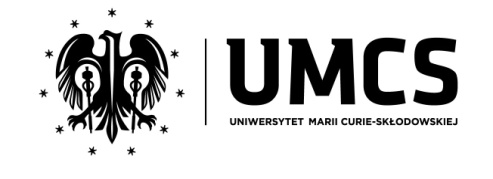 Lublin, on(Lublin, dnia)(the building in which the work station is located – budynek, w którym jest zlokalizowane stanowisko pracy)(Employee's full name – imię I nazwisko pracownika)(official job position – zajmowane stanowisko służbowe)STATEMENT No. (OŚWIADCZENIE Nr)(the number is assigned by the trainer)(numer nadaje osoba prowadząca szkolenie)(stamp and signature of the trainer)(pieczęć i podpis osoby prowadzącej szkolenie)(legible signature of the person submitting the statement)(czytelny podpis osoby składającej oświadczenie)